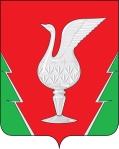 __ Российская ФедерацияУПРАВЛЕНИЕ ОБРАЗОВАНИЯ АДМИНИСТРАЦИИ МУНИЦИПАЛЬНОГО ОБРАЗОВАНИЯ ГУСЬ-ХРУСТАЛЬНЫЙ  РАЙОН(МУНИЦИПАЛЬНЫЙ РАЙОН) ВЛАДИМИРСКОЙ ОБЛАСТИМУНИЦИПАЛЬНОЕ КАЗЕННОЕ ОБЩЕОБРАЗОВАТЕЛЬНОЕУЧРЕЖДЕНИЕМОКРОВСКАЯ ОСНОВНАЯ ОБЩЕОБРАЗОВАТЕЛЬНАЯ ШКОЛА(МКОУ Мокровская ООШ)ПРИКАЗ24.03.2014 г.                                                                                                                                     № 43                                                                                                             Об организации работы по принятию кодексов профессиональной этики педагогических работников учреждений, осуществляющих образовательную деятельностьВ целях установления этнических взаимоотношений между всеми участниками образовательного процесса, поднятия престижа профессии педагога, создания в общественном сознании положительного имиджа учителя, обеспечения улучшения психологического микроклимата, оптимизации общения образовательного учреждения с внешней средой и в целом устойчивого его развития в современных условиях и в соответствии с приказом департамента образования администрации Владимирской области от 17.02.2014 № 207 «Об организации работы по принятию кодексов профессиональной этики педагогических работников организаций, осуществляющих образовательную деятельность», приказа управления образования  Гусь-Хрустального района Владимирской области «Об организации работы по принятию кодексов профессиональной этики педагогических работников учреждений, осуществляющих образовательную деятельность» приказываю:Принять Кодекс профессиональной этики педагогических работников (далее – Кодекс) на основе Модельного кодекса, разместить его на официальном сайте  ОУ (приложение);Создать необходимые условия для полной реализации положений Кодекса;В срок до 25.03.2014 года направить в сектор общего образования МКУ «Центр обеспечения деятельности ОУ района» информацию о принятии Кодекса и размещении его на сайте ОУ.              4. Контроль за исполнением настоящего приказа оставляю за собойДиректор школы:				                         Л.Л.Кугушева                                                                Приложение                                                                                         к приказу директора школы                                                                                  от 25.03.2014 г.    № 43Кодекс профессиональной этики педагогических работников общеобразовательных учреждений районаОбщие положения1. Кодекс профессиональной этики педагогических работников общеобразовательных учреждений, осуществляющих образовательную деятельность (далее - Кодекс), разработан на основании положений Конституции Российской Федерации, Федерального закона от 29 декабря 2012 г. № 273-ФЗ «Об образовании в Российской Федерации», Указа Президента Российской Федерации от 7 мая 2012 г. № 597 «О мероприятиях по реализации государственной социальной политики» и иных нормативных правовых актов Российской Федерации. 2. Кодекс представляет собой свод общих принципов профессиональной этики и основных правил поведения, которым рекомендуется руководствоваться педагогическим работникам общеобразовательных учреждений района (далее - педагогические работники), независимо от занимаемой ими должности. 3. Педагогическому работнику, который состоит в трудовых отношениях с организацией, осуществляющей образовательную деятельность (далее - Школа) и выполняет обязанности по обучению, воспитанию обучающихся и (или) организации образовательной деятельности, рекомендуется соблюдать положения Кодекса в своей деятельности. 4. Целями Кодекса являются: -установление этических норм и правил поведения педагогических работников для выполнения ими своей профессиональной деятельности;- содействие укреплению авторитета педагогических работников организаций осуществляющих образовательную деятельность; -обеспечение единых норм поведения педагогических работников. 5. Кодекс призван повысить эффективность выполнения педагогическими работниками своих трудовых обязанностей. 6. Кодекс служит основой для формирования взаимоотношений в системе образования, основанных на нормах морали, уважительном отношении к педагогической деятельности в общественном сознании, самоконтроле педагогических работников. II. Этические правила поведения педагогических работников при выполнении ими трудовых обязанностей1. При выполнении трудовых обязанностей педагогическим работникам следует исходить из конституционного положения о том, что человек, его права и свободы являются высшей ценностью, и каждый гражданин имеет право на неприкосновенность частной жизни, личную и семейную тайну, защиту чести, достоинства, своего доброго имени. 2. Педагогические работники, сознавая ответственность перед государством, обществом и гражданами, призваны: а) осуществлять свою деятельность на высоком профессиональном уровне; б) соблюдать правовые, нравственные и этические нормы; в) уважать честь и достоинство обучающихся и других участников образовательных отношений; г) развивать у обучающихся познавательную активность, самостоятельность, инициативу, творческие способности, формировать гражданскую позицию, способность к труду и жизни в условиях современного мира, формировать у обучающихся культуру здорового и безопасного образа жизни; д) применять педагогически обоснованные и обеспечивающие высокое качество образования формы, методы обучения и воспитания; е) учитывать особенности психофизического развития обучающихся и состояние их здоровья, соблюдать специальные условия, необходимые для получения образования лицами с ограниченными возможностями здоровья, взаимодействовать при необходимости с медицинскими организациями; ж) исключать действия, связанные с влиянием каких-либо личных, имущественных (финансовых) и иных интересов, препятствующих добросовестному исполнению трудовых обязанностей; з) проявлять корректность и внимательность к обучающимся, их родителям (законным представителям) и коллегам; и) проявлять терпимость и уважение к обычаям и традициям народов России и других государств, учитывать культурные и иные особенности различных этнических, социальных групп и конфессий, способствовать межнациональному и межконфессиональному согласию обучающихся; к) воздерживаться от поведения, которое могло бы вызвать сомнение в добросовестном исполнении педагогическим работником трудовых обязанностей, а также избегать конфликтных ситуаций, способных нанести ущерб его репутации или авторитету Школы. 3. Педагогическим работникам следует быть образцом профессионализма, безупречной репутации, способствовать формированию благоприятного морально-психологического климата для эффективной работы. 4. Педагогическим работникам надлежит принимать меры по недопущению коррупционно опасного поведения педагогических работников, своим личным поведением подавать пример честности, беспристрастности и справедливости. 5. При выполнении трудовых обязанностей педагогический работник не допускает: а) любого вида высказываний и действий дискриминационного характера по признакам пола, возраста, расы, национальности, языка, гражданства, социального, имущественного или семейного положения, политических или религиозных предпочтений; б) грубости, проявлений пренебрежительного тона, заносчивости, предвзятых замечаний, предъявления неправомерных, незаслуженных обвинений; в) угроз, оскорбительных выражений или реплик, действий, препятствующих нормальному общению или провоцирующих противоправное поведение. 6. Педагогическим работникам следует проявлять корректность, выдержку, такт и внимательность в обращении с участниками образовательных отношений, уважать их честь и достоинство, быть доступным для общения, открытым и доброжелательным.7. Педагогическим работникам рекомендуется соблюдать культуру речи, не допускать использования в присутствии всех участников образовательных отношений грубости, оскорбительных выражений или реплик. 8. Внешний вид педагогического работника при выполнении им трудовых обязанностей должен способствовать уважительному отношению к педагогическим работникам и Школе, соответствовать общепринятому деловому стилю, который отличают официальность, сдержанность, аккуратность. III. Ответственность за нарушение положений Кодекса1. Нарушение педагогическим работником положений настоящего Кодекса рассматривается на заседаниях коллегиальных органов управления, предусмотренных уставом Школы и (или) комиссиях по урегулированию споров между участниками образовательных отношений. 2. Соблюдение педагогическим работником положений Кодекса может учитываться при проведении аттестации педагогических работников на соответствие занимаемой должности, при применении дисциплинарных взысканий в случае совершения работником, выполняющим воспитательные функции, аморального проступка, несовместимого с продолжением данной работы, а также при поощрении работников, добросовестно исполняющих трудовые обязанности.